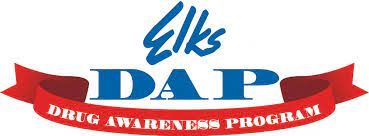 ENRIQUE S. CAMARENA AWARDSTATE NOMINATIONDEADLINE FOR SUBMITTING NOMINATION IS DECEMBER 31, 2022NAME OF NOMINEE: _____________________________________________SUBMITTED BY LODGE (NAME & NUMBER):  ____________________CERTIFICATIONI, the undersigned, certify that the above-named nominee meets or exceeds the standards and criteria for the Elk’s Enrique S. Camarena Award and that the nominee was selected as the candidate from the State of ___________________.Signed:  _______________________________State ChairAll forms (including supporting documentation) must be forwarded with this cover form and mailed to:William J. Bryan366 Vermont Route 313WArlington, Vermont 05250